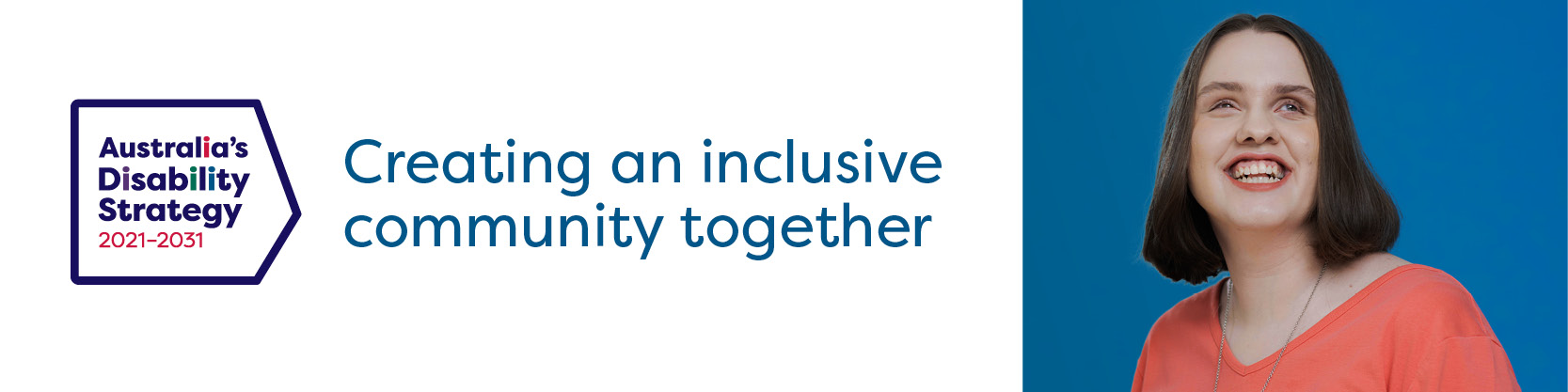 FilipinoDokumento ng Buod ng Konsultasyon Paggawa ng gabay para sa pagsasali ng mga taong may kapansanan sa mga pagtasaDokumento ito ng buod ng konsultasyon. Nagbibigay ito ng mabilis na pangkalahatang pagtunghay sa pagsasali ng mga taong may kapansanan sa mga yugto at mga prinsipyo ng pagtasa. Humihiling kami ng mga halimbawa kung paano maaaring isali ang mga tao sa bawat yugto at para sa mga komento tungkol sa mga prinsipyo. Ang konsultasyon ay nagbibigay ng karagdagang mga detalye tungkol sa bawat yugto, sa mga prinsipyo at may mga karagdagang tanong.Ang Australia’s Disability Strategy 2021-2031 (Istratehiya sa Kapansanan ng Australya 2021-2031) ay isang plano upang gawing mas mabuti ang buhay para sa mga taong may kapansanan. Sa ilalim ng planong ito, susulat ng gabay tungkol sa mga pagtasa ang Pamahalaan. Titiyakin ng gabay na ito na ang mga taong may kapansanan ay kasali sa mga pagtasa tungkol sa mga polisiya, programa at serbisyo na mahalaga sa mga taong may kapansanan. Tutulong sa Pamahalaan ang mga pagtasa upang malaman kung ano ang gumagana nang mahusay at paano mapapabuti ang mga bagay para sa mga taong may kapansanan.Nais naming malaman ang iyong opinyon tungkol sa mga dapat mangyari sa bawat yugto ng isang pagtasa at tungkol sa mga prinsipyo para sa pagsali sa pagtasa ng mga taong may kapansanan.Pagdisenyong yugtoIto ang yugto kung saan pinaplano ang mga bahagi ng pagtasa. Maaaring kabilang dito ang:kung ano ang sinisikap malaman ng pagtasa. kung sino ang dapat masangkot.kung sinu-sino ang nasa pangkat ng pagtasa.ang uri ng pagtasa. Halimbawa, mga tanong sa online, harapan o sa mga grupo.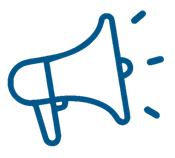 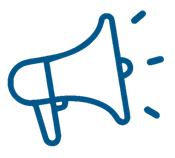 Yugto ng Pagpapatupad at Pagsusuri Ito ang aksyong bahagi ng pagtasa. Maaaring kabilang dito ang:Paghiling sa mga taong may kapansanan na sagutin ang mga tanong para sa pagtasa.Pagtiyak na ang mga taong may lahat ng uri ng kapansanan at karanasan sa buhay ay maaaring sumali kung nais nila. Kabilang dito ang pagsasaalang-alang ng oras at pagsisikap tulad ng mga kabayaran o regalo para sa paglahok.Pagtingin sa lahat ng mga sagot at ang sinasabi ng mga ito sa atin.Pagbibigay ng oportunidad sa mga taong may kapansanan upang magprisinta ng mga resulta.Mga aksyon mula sa yugto ng mga resultaSa bahaging ito ng pagtasa, gagawa ng mga desisyon kung ano ang gagawin sa mga resulta. Maaaring kabilang dito ang:Ano ang dapat baguhin ayon sa resulta ng mga sagot sa pagtasa. Paano matitiyak na ang mga taong may kapansanan ay makakapagbigay ng opinyon tungkol sa anumang mga pagbabago.Mga prinsipyo sa pagsangkot ng mga taong may kapansanan sa pagtasaIto ay buod ng mga prinsipyo: Dapat malaman ng mga taong may kapansanan ang tungkol, at pagsali, sa mga desisyon tungkol sa lahat ng mga bahagi ng pagtasaAng mga pagtasa ay tungkol dapat sa kung ano ang mahalaga sa mga taong may kapansanan at paggawa ng mas mahusay na pamumuhay para sa kanila.Pagtiyak na lahat ng bahagi ng mga pagtasa ay maa-access ng mga taong may kapansanan Dapat isali ang mga taong may kapansanan na may iba't ibang karanasan (halimbawa. kasarian, lahi, lokasyon, kapansanan)Dapat isali ang mga taong may kapansanan sa pagprisinta ng mga resulta ng pagtasa at sa mga gagawin sa mga resultang iyon.Paano ka makakapagbigay ng komentoMagpadala sa amin ng nakasulat na pagsusumite (submission)Maaari kang magpadala ng nakasulat na pagsusumite sa:Australia’s Disability Strategy Governance and Engagement SectionGPO Box 9820Department of Social ServicesCanberra, ACT 2601WebSa pamamagitan ng website ng konsultasyon sa DSS EngageI-download ang dokumentong ito ng konsultasyonI-download ang bersyong Easy Read ng dokumentong ito ng konsultasyonMag-enter o mag-upload ng nakasulat na pagsusumitePanoorin ang isang Auslan videoGumawa ng video o audio recording: Kung gusto mong magpadala ng video o audio recording ng iyong pagsusumite, mangyaring bisitahin ang DSS Engage para malaman kung paano.Kung mag-a-upload ka ng iyong pagsusumite sa online, kabilang ang paggamit ng online template, hihilingan kang magsabi kung gusto mong mailathala ang iyong pagsusumite sa website ng DSS.Kung ipapadala mo ang iyong pagsusumite sa email o sa pamamagitan ng koreo, mangyaring sabihin mo kung gusto mong mailathala sa online ang iyong pagsusumite.Ang mga tanong tungkol sa proseso ng konsultasyon ay maaaring idirekta sa disabilityreform@dss.gov.auMaaari mo ring tawagan ang Department of Social Services (Kagarawan ng mga Serbisyong Panlipunan) sa 1800 334 505Ang Petsa ng Pagsasara para sa Pagsusumite ay sa Miyerkoles, ika-30 ng Nobyembre 2022 – 11:59 ng gabi 